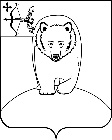 АДМИНИСТРАЦИЯ  АФАНАСЬЕВСКОГО  РАЙОНАКИРОВСКОЙ  ОБЛАСТИПОСТАНОВЛЕНИЕ_28.12.2022___                                                                                       №_429__пгт АфанасьевоВ соответствии с Федеральным законом от 06.10.2003 № 131-ФЗ «Об общих принципах организации местного самоуправления в Российской Федерации», Федеральным законом от 12.01.1996 № 7-ФЗ «О некоммерческих организациях», Федеральным законом от 19.05.1995 № 82-ФЗ «Об общественных объединениях», постановлением администрации Афанасьевского района Кировской области от 26.07.2022 № 243 «Об утверждении Порядка  разработки, реализации и оценки эффективности реализации муниципальных программ муниципального образования Афанасьевский муниципальный округ Кировской области» Администрация Афанасьевского района ПОСТАНОВЛЯЕТ:Утвердить муниципальную программу «Поддержка социально ориентированных некоммерческих организаций в Афанасьевском муниципальном округе» на 2023-2027 годы (далее – муниципальная программа) согласно приложению.Определить ответственным исполнителем Муниципальной программы администрацию Афанасьевского муниципального округа Кировской области.Контроль за выполнением настоящего постановления возложить на заместителя главы администрации района по социальным вопросам и профилактике правонарушений.Настоящее постановление вступает в силу с 01.01.2023.Исполняющий полномочия главы администрации Афанасьевского района	  М.Н. ИчетовкинаПриложение УТВЕРЖДЕНпостановлением администрации Афанасьевского района от _____________ № __________Паспорт муниципальной программы «Поддержка социально ориентированных некоммерческих организаций в Афанасьевском муниципальном округе» на 2023-2027 годыОбщая характеристика сферы реализации муниципальной программы, в том числе формулировки основных проблем в указанной сфере и прогноз ее развитияНекоммерческой организацией является организация, не имеющая извлечение прибыли в качестве основной цели своей деятельности и не распределяющая полученную прибыль между участниками. Некоммерческие организации могут создаваться для достижения социальных, благотворительных, культурных, образовательных, политических, научных и управленческих целей, в сферах охраны здоровья граждан, развития физической культуры и спорта, удовлетворения духовных и иных нематериальных потребностей граждан, защиты прав, законных интересов граждан и организаций, разрешения споров и конфликтов, оказания юридической помощи, а также в иных целях, направленных на достижение общественных благ. Некоммерческие организации вправе заниматься предпринимательской деятельностью, только если данная деятельность направлена на достижение целей организации добра.Гражданское общество возникает как результат свободной самоорганизации жителей, стремящихся к объединению на основе осознания общности своих интересов и целей, и способных самостоятельно решать не только свои собственные проблемы, но и проблемы других людей.Некоммерческие организации выступают связующим звеном между населением и органом местного самоуправления. С их помощью орган местного самоуправления получает информацию об эффективности своих действий.Федеральным законом от 5 апреля 2010 года № 40-ФЗ «О внесении изменений в отдельные законодательные акты Российской Федерации по вопросу поддержки социально ориентированных некоммерческих организаций» в законодательство введено понятие «социально ориентированные некоммерческие организации» (далее – СОНКО).Социально ориентированными признаются некоммерческие организации, созданные в предусмотренных Федеральным законом от 12 января 1996 года № 7-ФЗ «О некоммерческих организациях» формах (за исключением государственных корпораций, государственных компаний, общественных объединений, являющихся политическими партиями) и осуществляющие деятельность, направленную на решение социальных проблем, развитие гражданского общества в Российской Федерации.Федеральным законом от 6 октября 2003 года № 131-ФЗ «Об общих принципах организации местного самоуправления в Российской Федерации» оказание поддержки социально ориентированным некоммерческим организациям, благотворительной деятельности и добровольчеству (волонтерству) отнесены к вопросам местного значения.В Афанасьевском муниципальном округе осуществляют деятельность по оказанию различных социальных услуг населению 2 социально ориентированные некоммерческие организации:1. Афанасьевский районный совет ветеранов войны труда Вооруженных Сил и правоохранительных органов Кировской области (Совет ветеранов).2. Афанасьевская районная организация Кировской областной организации общероссийской общественной организации «Всероссийское общество инвалидов» (Общество инвалидов).Примером взаимодействия администрации Афанасьевского муниципального округа и общественных организаций служат массовые мероприятия. Такие мероприятия проводятся ежегодно в День Победы, День Памяти и скорби. Также отмечаются активисты общественных организаций при проведении спортивных и творческих мероприятий, в Международный день инвалидов, при проведении мероприятий патриотического характера. Взаимодействие администрации Афанасьевского муниципального округа и общественных объединений может принимать самые разные формы - от консультаций до совместной работы в части проведения общественно значимых для граждан мероприятий.Наиболее успешная форма реализации сотрудничества - разработка и осуществление совместных проектов, в которых администрация муниципального округа и общественные объединения являются как партнерами, так и заказчиками и исполнителями мероприятий в рамках социальных проектов.На сегодняшний день потенциал гражданских инициатив нельзя назвать реализованным.Слабыми сторонами развития некоммерческого сектора являются:- недостаточная гражданская активность населения;- сохранение социально потребительских настроений населения, при котором некоммерческая организация не в полной мере может удовлетворить потребности граждан в части общественно значимой деятельности;- неравномерность развития отдельных видов общественной активности населения;- низкий уровень информированности общества о деятельности некоммерческих организаций.Программа «Поддержка социально ориентированных некоммерческих организаций в Афанасьевском муниципальном округе» на 2023-2027 годы (далее – Муниципальная программа) обеспечит эффективное развитие СОНКО, а также успешное взаимодействие с администрацией Афанасьевского муниципального округа, позволит сформировать систему экономической поддержки СОНКО для решения социальных, общественных, культурно-бытовых и иных проблем населения муниципального округа.Муниципальная программа предусматривает финансирование программных мероприятий на каждый финансовый год и на плановый период.При реализации Муниципальной программы могут возникнуть риски, связанные с изменениями законодательства Российской Федерации и Кировской области, приоритетов государственной политики Российской Федерации. Также риски могут возникнуть по причине неэффективного взаимодействия соисполнителей программы, недостатков в управлении программой, недостаточного уровня профессиональной и социальной компетентности представителей СОНКО.В целях минимизации рисков в процессе реализации программы предусматриваются:- осуществление эффективного управления;- регулярный анализ реализации мероприятий программы;- перераспределение объемов финансирования в зависимости от динамики и темпов достижения поставленной цели;- разработка дополнительных мероприятий.Реализация данной Муниципальной программы позволит создать систему многоуровневого партнерства широких слоев населения с администрацией муниципального округа и между собой, объединить ресурсы муниципалитета и общества в решении социально значимых проблем, повысить качественный уровень местного самоуправления, развить некоммерческий сектор.Приоритеты муниципальной политики в сфере реализации муниципальной программы, цели, задачи, целевые показатели эффективности реализации муниципальной программы, сроки реализации муниципальной программы.Муниципальная программа предусматривает реализацию задач, поставленных Президентом Российской Федерации в Послании Федеральному Собранию Российской Федерации 12.11.2009 в части развития институтов гражданского общества и формирования гражданской активности населения.Муниципальная программа основывается на положениях:Федерального закона от 06.10.2003 № 131- ФЗ «Об общих принципах организации местного самоуправления в Российской Федерации»;Федерального закона от 12.01.1996 № 7-ФЗ «О некоммерческих организациях»;Федерального закона от 19.05.1995 № 82-ФЗ «Об общественных объединениях»;Федерального закона от 24.03.2010 № 40 -ФЗ «О внесении изменений в отдельные законодательные акты Российской Федерации по вопросу поддержки социально ориентированных некоммерческих организаций»;Федерального закона от 11.08.1995 № 135-ФЗ «О благотворительной деятельности и добровольчестве (волонтерстве)»;Стратегии социально-экономического развития муниципального образования Афанасьевский муниципальный район Кировской области на 2019-2030 годы.Программа устанавливает систему мер поддержки некоммерческим организациям, направленных на развитие гражданского общества, создание экономических и организационных условий для формирования гражданской активности и добровольческих инициатив граждан. Основными направлениями Муниципальной программы являются:содействие развитию институтов гражданского общества;повышение гражданской активности населения. Целью муниципальной программы является поддержка социального статуса граждан пожилого возраста, инвалидов, детей-инвалидов, а также других уязвимых групп населения муниципального округа.Задачи муниципальной программы:1.	Обеспечение условий для эффективной деятельности социально ориентированных некоммерческих организаций Афанасьевского муниципального округа.2.	Популяризация и пропаганда деятельности социально ориентированных некоммерческих организаций, благотворительной деятельности и добровольчества.Целевые показатели эффективности реализации муниципальной программы:1.	Количество проведенных общественных акций и мероприятий с участием социально ориентированных некоммерческих организаций.2.	Количество граждан, принявших участие в социально-значимых мероприятиях, проводимых социально ориентированными некоммерческими организациями.3.	Количество размещенной информации о деятельности социально ориентированных некоммерческих организаций в сети «Интернет», в СМИ.Сведения о достижении значений целевых показателей эффективности реализации муниципальной программы приведены в приложении № 1 к муниципальной программе.Методика расчета значений целевых показателей эффективности реализации муниципальной программы приведена в приложении № 2 к муниципальной программе.Срок реализации муниципальной программы: 2023 - 2027 годы.Обобщенная характеристика отдельных мероприятий, проектов муниципальной программы3.1. Состав мероприятий муниципальной программы определен исходя из необходимости достижения ее целей и решения задач. Ежегодно разрабатывается и утверждается план реализации муниципальной программы на очередной финансовый год по форме согласно Приложение № 2 к Порядку разработки, реализации и оценки эффективности реализации муниципальных программ муниципального образования Афанасьевский муниципальный округ Кировской области, утвержденном постановлением администрации Афанасьевского района от 26.07.2022 № 243.3.1.1. На решение задачи «Обеспечение условий для эффективной деятельности социально ориентированных некоммерческих организаций Афанасьевского муниципального округа» направлена реализация мероприятий по организационной поддержке социально ориентированных некоммерческих организаций и финансовая поддержка социально ориентированных некоммерческих организаций.Целевыми показателями эффективности реализации мероприятий будут являться:Количество проведенных общественных акций и мероприятий с участием социально ориентированных некоммерческих организаций.Количество граждан, принявших участие в социально-значимых мероприятиях, проводимых социально ориентированными некоммерческими организациями.3.1.2. На решение задачи «Популяризация и пропаганда деятельности социально ориентированных некоммерческих организаций, благотворительной деятельности и добровольчества» направлена реализация мероприятий по информационной и консультативной поддержке социально ориентированных некоммерческих организаций.Целевым показателем эффективности реализации мероприятий будет являться:Количество размещенной информации о деятельности социально ориентированных некоммерческих организаций в сети «Интернет», в СМИ.Расчет целевых показателей приведен в приложении № 2 к Муниципальной программе.Ресурсное обеспечение муниципальной программыОбщий объем финансирования муниципальной программы составляет 2122,4 тыс. рублей, в том числе по годам:2023	год – 400,0 тыс. руб.;2024 год – 400,0 тыс. руб.;2025 год – 400,0 тыс. руб.;2026 год – 461,2 тыс. руб.;2027 год – 461,2 тыс. руб.Ресурсное обеспечение реализации муниципальной программы за счет всех источников финансирования представлено в приложении № 3 к муниципальной программе.Анализ рисков реализации муниципальной программыи описание мер управления рискамиК основным рискам реализации Муниципальной программы относятся финансовые. Отсутствие средств в бюджете муниципального округа может привести к финансированию Муниципальной программы в неполном объёме. В этом случае будет осуществлена корректировка Муниципальной программы.Приложение № 1 к муниципальной программеСВЕДЕНИЯо достижении значений целевых показателей эффективности реализации муниципальной программы_______Приложение № 2 к муниципальной программеМетодика расчета значений целевых показателей эффективности реализации муниципальной программы_______Приложение № 3 к муниципальной программеРесурсное обеспечение муниципальной программы_______Об утверждении муниципальной программы «Поддержка социально ориентированных некоммерческих организаций в Афанасьевском муниципальном округе» на 2023-2027 годыОтветственный исполнитель муниципальной программыАдминистрация Афанасьевского муниципального округа Кировской области Соисполнители муниципальной программыСоциально ориентированные некоммерческие организации, Управление образованием, управление культуры, отдел по спорту и молодежной политике, организационный отдел администрации Афанасьевского муниципального округаНаименование подпрограмм отсутствуетНаименования проектов отсутствуютЦели муниципальной программыПоддержка социального статуса граждан пожилого возраста, инвалидов, детей-инвалидов, а также других уязвимых групп населения муниципального округаЗадачи муниципальной программыОбеспечение условий для эффективной деятельности социально ориентированных некоммерческих организаций Афанасьевского муниципального округа.Популяризация и пропаганда деятельности социально ориентированных некоммерческих организаций, благотворительной деятельности и добровольчества.Сроки реализации муниципальной программы2023 – 2027 годыЦелевые показатели эффективности реализации муниципальной программыКоличество проведенных общественных акций и мероприятий с участием социально ориентированных некоммерческих организаций.Количество граждан, принявших участие в социально-значимых мероприятиях, проводимых социально ориентированными некоммерческими организациями.Количество размещенной информации о деятельности социально ориентированных некоммерческих организаций в сети «Интернет», в СМИ.Ресурсное обеспечение муниципальной программыОбщий объем финансирования муниципальной программы составляет 2122,4 тыс. рублей, в том числе по годам:2023	год – 400,0 тыс. руб.;2024 год – 400,0 тыс. руб.;2025 год – 400,0 тыс. руб.;2026 год – 461,2 тыс. руб.;2027 год – 461,2 тыс. руб.№ п/пНаименование муниципальной программы, подпрограммы, отдельного мероприятия, проекта, показателя, цель, задачаЕди-ница изме-ренияЗначение показателяЗначение показателяЗначение показателяЗначение показателяЗначение показателяЗначение показателяЗначение показателя№ п/пНаименование муниципальной программы, подпрограммы, отдельного мероприятия, проекта, показателя, цель, задачаЕди-ница изме-рения2021 год (базо-вый)2022 год (оценка)2023 год2024 год2025 год2026 год2027 год1.Муниципальная программа «Поддержка социально ориентированных некоммерческих организаций в Афанасьевском муниципальном округе» на 2023-2027 годыМуниципальная программа «Поддержка социально ориентированных некоммерческих организаций в Афанасьевском муниципальном округе» на 2023-2027 годыМуниципальная программа «Поддержка социально ориентированных некоммерческих организаций в Афанасьевском муниципальном округе» на 2023-2027 годыМуниципальная программа «Поддержка социально ориентированных некоммерческих организаций в Афанасьевском муниципальном округе» на 2023-2027 годыМуниципальная программа «Поддержка социально ориентированных некоммерческих организаций в Афанасьевском муниципальном округе» на 2023-2027 годыМуниципальная программа «Поддержка социально ориентированных некоммерческих организаций в Афанасьевском муниципальном округе» на 2023-2027 годыМуниципальная программа «Поддержка социально ориентированных некоммерческих организаций в Афанасьевском муниципальном округе» на 2023-2027 годыМуниципальная программа «Поддержка социально ориентированных некоммерческих организаций в Афанасьевском муниципальном округе» на 2023-2027 годыМуниципальная программа «Поддержка социально ориентированных некоммерческих организаций в Афанасьевском муниципальном округе» на 2023-2027 годы2.Цель: Поддержка социального статуса граждан пожилого возраста, инвалидов, детей-инвалидов, а также других уязвимых групп населения муниципального округаЦель: Поддержка социального статуса граждан пожилого возраста, инвалидов, детей-инвалидов, а также других уязвимых групп населения муниципального округаЦель: Поддержка социального статуса граждан пожилого возраста, инвалидов, детей-инвалидов, а также других уязвимых групп населения муниципального округаЦель: Поддержка социального статуса граждан пожилого возраста, инвалидов, детей-инвалидов, а также других уязвимых групп населения муниципального округаЦель: Поддержка социального статуса граждан пожилого возраста, инвалидов, детей-инвалидов, а также других уязвимых групп населения муниципального округаЦель: Поддержка социального статуса граждан пожилого возраста, инвалидов, детей-инвалидов, а также других уязвимых групп населения муниципального округаЦель: Поддержка социального статуса граждан пожилого возраста, инвалидов, детей-инвалидов, а также других уязвимых групп населения муниципального округаЦель: Поддержка социального статуса граждан пожилого возраста, инвалидов, детей-инвалидов, а также других уязвимых групп населения муниципального округаЦель: Поддержка социального статуса граждан пожилого возраста, инвалидов, детей-инвалидов, а также других уязвимых групп населения муниципального округа3.Задача: Обеспечение условий для эффективной деятельности социально ориентированных некоммерческих организаций Афанасьевского муниципального округаЗадача: Обеспечение условий для эффективной деятельности социально ориентированных некоммерческих организаций Афанасьевского муниципального округаЗадача: Обеспечение условий для эффективной деятельности социально ориентированных некоммерческих организаций Афанасьевского муниципального округаЗадача: Обеспечение условий для эффективной деятельности социально ориентированных некоммерческих организаций Афанасьевского муниципального округаЗадача: Обеспечение условий для эффективной деятельности социально ориентированных некоммерческих организаций Афанасьевского муниципального округаЗадача: Обеспечение условий для эффективной деятельности социально ориентированных некоммерческих организаций Афанасьевского муниципального округаЗадача: Обеспечение условий для эффективной деятельности социально ориентированных некоммерческих организаций Афанасьевского муниципального округаЗадача: Обеспечение условий для эффективной деятельности социально ориентированных некоммерческих организаций Афанасьевского муниципального округаЗадача: Обеспечение условий для эффективной деятельности социально ориентированных некоммерческих организаций Афанасьевского муниципального округа3.Количество проведенных общественных акций и мероприятий с участием социально ориентированных некоммерческих организацийСовет ветеранов, мероприя-тия373738383939403.Количество проведенных общественных акций и мероприятий с участием социально ориентированных некоммерческих организацийОбщество инвалидов, мероприя-тия88991010103.Количество граждан, принявших участие в социально-значимых мероприятиях, проводимых социально ориентированными некоммерческими организациямиСовет ветеранов, чел.26182618262526252630263026353.Количество граждан, принявших участие в социально-значимых мероприятиях, проводимых социально ориентированными некоммерческими организациямиОбщество инвалидов, чел.1031031051051101101154.Задача: Популяризация и пропаганда деятельности социально ориентированных некоммерческих организаций, благотворительной деятельности и добровольчестваЗадача: Популяризация и пропаганда деятельности социально ориентированных некоммерческих организаций, благотворительной деятельности и добровольчестваЗадача: Популяризация и пропаганда деятельности социально ориентированных некоммерческих организаций, благотворительной деятельности и добровольчестваЗадача: Популяризация и пропаганда деятельности социально ориентированных некоммерческих организаций, благотворительной деятельности и добровольчестваЗадача: Популяризация и пропаганда деятельности социально ориентированных некоммерческих организаций, благотворительной деятельности и добровольчестваЗадача: Популяризация и пропаганда деятельности социально ориентированных некоммерческих организаций, благотворительной деятельности и добровольчестваЗадача: Популяризация и пропаганда деятельности социально ориентированных некоммерческих организаций, благотворительной деятельности и добровольчестваЗадача: Популяризация и пропаганда деятельности социально ориентированных некоммерческих организаций, благотворительной деятельности и добровольчестваЗадача: Популяризация и пропаганда деятельности социально ориентированных некоммерческих организаций, благотворительной деятельности и добровольчества4.Количество размещенной информации о деятельности социально ориентированных некоммерческих организаций в сети «Интернет», в СМИ.Совет ветеранов, ед.666670708585904.Количество размещенной информации о деятельности социально ориентированных некоммерческих организаций в сети «Интернет», в СМИ.Общество инвалидов, ед.16162020252530№ п/пНаименование муниципальной программы, отдельного мероприятия, показателяМетодика расчета значения показателя,источник получения информацииМуниципальная программа «Поддержка социально ориентированных некоммерческих организаций в Афанасьевском муниципальном округе» на 2023-2027 годыМуниципальная программа «Поддержка социально ориентированных некоммерческих организаций в Афанасьевском муниципальном округе» на 2023-2027 годыМуниципальная программа «Поддержка социально ориентированных некоммерческих организаций в Афанасьевском муниципальном округе» на 2023-2027 годы1.Отдельное мероприятие: Организационная поддержка социально ориентированных некоммерческих организацийОтдельное мероприятие: Организационная поддержка социально ориентированных некоммерческих организацийКоличество проведенных общественных акций и мероприятий с участием социально ориентированных некоммерческих организаций.По информации социально ориентированных некоммерческих организацийКоличество граждан, принявших участие в социально-значимых мероприятиях, проводимых социально ориентированными некоммерческими организациямиПо информации социально ориентированных некоммерческих организаций2Отдельное мероприятие: Информационная и консультативная поддержка социально ориентированных некоммерческих организацийОтдельное мероприятие: Информационная и консультативная поддержка социально ориентированных некоммерческих организацийКоличество размещенной информации о деятельности социально ориентированных некоммерческих организаций в сети «Интернет», в СМИ.По информации организационного отдела администрации муниципального округа, социально ориентированных некоммерческих организаций№ п/пНаименование муниципальной программы, отдельного мероприятия муниципальной программыИсточник финансирования, ответственный исполнитель, соисполнительРасходы, тыс. руб.Расходы, тыс. руб.Расходы, тыс. руб.Расходы, тыс. руб.Расходы, тыс. руб.Расходы, тыс. руб.№ п/пНаименование муниципальной программы, отдельного мероприятия муниципальной программыИсточник финансирования, ответственный исполнитель, соисполнитель2023 год2024 год2025 год2026 год2027 годИтого 1.Муниципальная программа «Поддержка социально ориентированных некоммерческих организаций в Афанасьевском муниципальном округе» на 2023-2027 годыВсего 400,0400,0400,0461,20461,202122,41.Муниципальная программа «Поддержка социально ориентированных некоммерческих организаций в Афанасьевском муниципальном округе» на 2023-2027 годыБюджет округа400,0400,0400,0461,20461,202122,41.1Организационная поддержка социально ориентированных некоммерческих организацийНе требуется1.2Информационная и консультативная поддержка социально ориентированных некоммерческих организацийНе требуется1.3Финансовая поддержка социально ориентированных некоммерческих организацийСовет ветерановСовет ветерановСовет ветерановСовет ветерановСовет ветерановСовет ветерановСовет ветеранов1.3Финансовая поддержка социально ориентированных некоммерческих организацийВсего 200,0200,0200,0221,20221,201042,41.3Финансовая поддержка социально ориентированных некоммерческих организацийБюджет округа200,0200,0200,0221,20221,201042,41.3Финансовая поддержка социально ориентированных некоммерческих организацийОбщество инвалидовОбщество инвалидовОбщество инвалидовОбщество инвалидовОбщество инвалидовОбщество инвалидовОбщество инвалидов1.3Финансовая поддержка социально ориентированных некоммерческих организацийВсего 200,0200,0200,0240,0240,01080,01.3Финансовая поддержка социально ориентированных некоммерческих организацийБюджет округа200,0200,0200,0240,0240,01080,0